Parochiale gebedsdienst in de AdventstijdParochie H. Clara van AssisiEeklo - Kaprijke - Sint-LaureinsDerde week van de advent B jaar 2020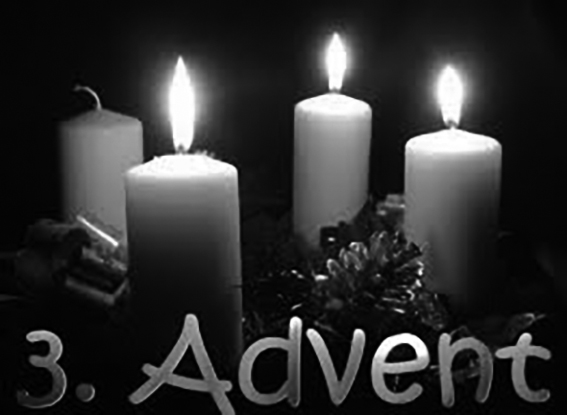 Thema: Huis voor iedereenBegroetingVerheugt u, want God-die-naar-ons-toekomt is nabij!Hij nodigt ons uit aan zijn tafel,in de naam van + de Vader, de Zoon en de heilige Geest. Amen.OpeningswoordWelkom u allen, die samen met de wereldkerk de derde adventszondag viert.Uitkijken naar Kerstmis, het feest van de menswording, is ieder jaar weer aangetrokken worden door het licht in een donkere tijd.Dat is niet enkel spiritueel zo, de lezingen van vandaag geven aan dat het om concreet licht gaat voor concrete mensen die reëel in de duisternis zitten.Mensen wiens hart gebroken is. Mensen die gevangen zitten in vooroordelen en angst.Mensen ook die in een lamentabele woonsituatie moeten leven, Welzijnszorg vraagt daar deze advent bijzondere aandacht voor.Voor allen die in duisternis zitten, heeft God in Jezus een blijde boodschap.Gerechtigheid hoort er te zijn voor iedereen.We kijken uit naar ‘iemand’ die de mantel der gerechtigheid draagt. Iemand die iedereen bij de hand neemt en ons allen meevoert tot heiligheid.LichtritusIn de advent zien we uit naar Jezus,het licht in ons leven, het licht voor de wereld.Vier weken lang zien we uit naar zijn warm lichtvoor de meest kwetsbaren en armen in onze samenleving.Met het aansteken van de kaarsen op onze adventskransdrukken we ons verlangen uit dat het solidaire licht van Welzijnszorg mag groeien,opdat ieder mens kan thuiskomen in een goede en veilige woning.We steken de 3de  adventskaars aanDe Cantor zingtJezus, u bent het licht in ons leven.Laat nimmer toe dat het duister tot mij spreektJezus, u bent het licht in ons leven.Open mij voor uw liefde, o Heer !(Taizé)Gebed om ontferming:VG. Broeders en zusters plaatsen we ons in de juiste verhouding tot onze God, erkennen we onze kwetsbaarheid en vragen we dat Hij zich ons aantrekt.Gij zoekt ons, wilt bij ons wonen.Overtuigd van eigen gelijk verhinderen we echter vaak uw weldoende werking op ons leven.Heer vergeef onsGij zoekt ons, wilt bij ons wonen.Overtuigd van eigen gelijk hebben we echter vaak geen oog voor mensen die uw rijk tastbaaren zichtbaar maken.Heer vergeef onsGij zoekt ons, wilt bij ons wonen.Overtuigd van eigen gelijk zien we te weinig in dat we ons eigen geluk en het geluk van hendie we graag zien in de weg staanHeer vergeef onsOpeningsgebedGij, Geest van leven,drijfkracht tot liefde en menselijkheid,Gij die waait waar Gij wiltmaar altijd op zoekom mensen terug te geven aan mensen,om het minste onder de aandacht te brengen van het meeste,om het zwakke aan te bevelen bij het sterke,wees zon en horizon voor ons.Wijk niet van onze zijde,spreek U uit in ons,kom naar ons toe in ieder kwetsbaar mensenkind.Word geloofwaardig in ons,maak ons diep, zacht en goed. Amen.Lezing: Jes. 61, 1-2a. 10-11.Psalm 116:Antifoon: Eenvoudigen biedt Hij bescherming; barmhartig is onze God.De Heer heb ik lief, want Hij luistert,Hij hoort mijn smekende stem;Hij heeft mij aandacht geschonkentelkens als ik tot Hem riep. _De dood hield mij al in zijn strikken, °het net van het schimmenrijk viel op mij neer,ik ging onder zorgen gebukt.Toen riep ik de naam van de Heer aan:'Ach, red mij, Heer, van de dood!' _De Heer is goed en rechtvaardig,barmhartig is onze God.Eenvoudigen biedt Hij bescherming;Hij heeft mij gered uit de nood. _Mijn ziel, wees niet meer onrustig,de Heer draagt zorg voor u.Hij heeft mijn ziel ontrukt aan de dood, °de tranen gedroogd in mijn ogen,voor struikelen mij behoed.Ik mag weer leven onder Gods oogin 't land van de levenden.We maken een lichte buiging .Eer aan de Vader, en de Zoonen de heilige Geest.Zoals het was in het begin en nu en altijd,en in de eeuwen der eeuwen. AmenAntifoon: Eenvoudigen biedt Hij bescherming; barmhartig is onze God.
Acclamatie vóór het evangelie: Cantor Z.J. 3A Bereid de weg des HerenEvangelie: Joh 1, 6-8. 19-28Acclamatie ná het evangelie:   Cantor: ZJ 27b Gij zijt het licht.Duiding :Vandaag stellen zij ons dezelfde vragendie Johannes de Doper te horen kreeg :“Wie zijt gij?” en“Wat hebben we van u te verwachten ?”Het antwoord op deze vragen mogen we als christenenniet alleen met onze woorden geven,maar ook met de inzet van ons hele leven.Johannes De Doper wordt in de bijbel voorgesteldals de voorloper van Jezus,hij die moet getuigen van het Licht.Mensen tasten vaak in het duisterbij het zoeken naar antwoorden op hun levensvragen.Soms wordt zelfs de twijfel als enige waarheid, als enige wijsheid naar voor geschoven,terwijl Jezus daarover geen twijfel laat bestaan:“Ik ben het Licht der wereld.”Getuigen wij van dat Licht?Als wij daarin tekortschoten,doen we er goed aan God om vergeving te vragen.Er trad een mens op, een gezondene van God.Zijn naam was Johannes, deze kwam om te getuigen van het licht... Het gaat dus om iets zeer essentieel. De Doper verwijst, getuigt … maar in wezen gaat het om het ‘verstaan’ van de mens, de wereld, de kosmos, de onderlinge verhoudingen, de oorsprong van de dingen, de eindbestemming. Het gaat om alles, de kern van alle dingen. En voor Johannes is de kern van alle dingen een persoon, iemand, Jezus van Nazareth, het woord dat vlees wordt, het licht dat alle duisternis verdrijft, de oorsprong en de eindbestemming … Jezus Christus.Jesaja omschrijft Hem in de eerste lezing heel mooi, maar vooral zeer dienstbaar en sociaal. Als iemand die gezonden is om aan armen de blijde boodschap te brengen, om te genezen wier hart gebroken is, gevangenen hun vrijlating te melden en wie opgesloten zijn vrijheid.Wat betekent dit alles? Wat zijn we daarmee ?Dit geloof, deze visie heeft ingrijpende consequenties.Niemand, niemand is Heer of God, dan God alléén.Wij, wij staan als ‘gelijken’ ‘onder’ de schepping, wij zijn niet de schepper.Er is altijd iets of iemand vóór ons, en wij zijn nooit ‘het ultieme’, het laatste.Wij bepalen niet wat goed of kwaad is, wat gerechtigheid is. Alleen de Heer doet gerechtigheid ontluiken. We zouden immers vooral eigen voordeel zoeken. Goed is wat ik goed vind, of waar niemand last van heeft.Neen, Gods gerechtigheid staat boven die van de mensen … en maar goed ook.Voorbeden:VG. We spreken al onze zorgen, al onze vragen uit voor God.Hij gaat geen vragen, geen zorgen uit de weg.Bidden wijvoor de velen die in woord en daad getuigen van het Licht:voor de vele vrijwilligers die blijven opkomen voor mensen in armoede,voor hen die onrecht op de woonmarkt blijven aankaarten,voor hen die in vele contacten de hoop blijven voeden,dat ze volhouden en op onze sympathie mogen rekenen.Laat ons (zingend) bidden 11A 	Kom o Heer en wacht niet langer, 
kom ons redden in deze tijdBidden wijvoor mensen die hun tijd en energie steken in het leggen van verbindingen,voor hen die mensen samen brengen en samen houdenvanuit een grote bezorgdheid voor elkaar.Voor hen die toekomst willen maken voor alle mensen,voor hen die iedereen uit de marge willen halen; vooral de kleinste, de meest kwetsbare.Dat ze volhouden en op onze sympathie mogen rekenen.Laat ons (zingend) bidden 11A 	Kom o Heer en wacht niet langer, 
kom ons redden in deze tijdBidden wijvoor mensen die hun best doen om voor henzelf en hun gezineen sober, maar kwalitatief goede woonst te maken.Ondanks goede wil en inspanningen slagen ze daar niet altijd in,vaak door omstandigheden buiten hun wil.Dat ze zich niet schuldig voelen of beschaamd,dat ze volhouden en op onze sympathie mogen rekenen.Laat ons (zingend) bidden 11A 	Kom o Heer en wacht niet langer, 
kom ons redden in deze tijdBidden wij voor onszelf, uitkijkend naar het feest van Kerstmis.Dat onze levensstijl getuigt van een juist aanvoelen,solidariteit en dienstbaarheid zijn wezenlijker dan consumeren en gezelligheid.Bidden we ook voor de zieken uit ons midden, voor hun mantelzorgersen voor allen die in eenzaamheid leven in deze donkere tijd.Dat ze volhouden en op onze sympathie mogen rekenen.Laat ons (zingend) bidden 11A 	Kom o Heer en wacht niet langer, 
kom ons redden in deze tijdBidden we voor al onze overledene,mensen die voortleven in ons door de goede dingen die ze ons hebben voorgeleefd.En speciaal in deze viering willen we … in onze herinnering brengen,dat we volhouden om het goede te blijven doen dat ze ons hebben getoond.Laat ons (zingend) bidden 11A 	Kom o Heer en wacht niet langer, 
kom ons redden in deze tijdVoor al de intenties die in ons hart leven  Laat ons (zingend) bidden 11A 	Kom o Heer en wacht niet langer, 
kom ons redden in deze tijdVG. Als wij uw kinderen zijn, God,dan zijn wij één grote familie, één weefsel,een vangnet voor elkaar,en mogen wij U noemen: onze Vader.En daarom mogen wij samen bidden:Onze Vader…Bezinning:Er zijn er niet zoveel als Jan de Doperdie de woestijn aandurven,de stilte, het alleen staanen het dorre eenzaam vechten met de diepste levensvraag:wat ga ik van mijn leven maken?God, wat wil je dat ik doe?Er zijn er niet zoveeldie na de eigen ommekeerook ommekeer bij anderen gaan vragen,en blijven doorgaanook al gaat hun roep verloren in woestijnen van onbegrip.Er zijn er niet zoveel als Jan de Doper,zo gelouterd, zuiver van bedoelingdat het waar was wat hij zei:Ik doe het niet voor mezelf.Het gaat om Hem die na mij komt.Het gaat om beter leven met allen.Van zulke mensen zegt het evangelie:hij getuigde van het Licht, met woord en daad.Dat is onze bestemming:Gods licht doorlaten,Hem laten schijnen in ons leven.StilteLied: ZJ 105 Omdat Hij niet ver wou zijnSlotgebed Gij die deze wereld levensadem geeft,Gij die alles in allen tot stand brengt,tot U bidden wij en wij mogen U noemen:Gerechtige,Barmhartige,Licht voor deze wereld,Vrede voor altijd.Wek ons tot leven,doe ons kracht zijn,geef ons moed en volhardingopdat ook anderen zouden leven als nooit tevoren.Wij bidden U:laat uw aangezicht lichten over ons bestaan,behoed ons en zegen ons. Amen.Zending en zegen:Welzijnszorg roept ons op om bewust te worden van de precaire woonsituatie waarinsommigen moeten leven en om, waar mogelijk, onze stem te verheffen of de daad bij hetwoord te voegen.Waarom zouden de mensen van vandaag aan ons niet kunnen zien dat Christus middentussen ons staat, al weldoende rondgaat, aan armen de blijde boodschap brengt en genezingaan ieder wiens hart gebroken is? Waarom niet?Vragen we Gods zegen opdat dit zou geschieden.Zegene ons + de almachtige Vader, de Zoon en de heilige GeestAmenDank om uw meebidden